MŠ Dolní Měcholupy je od září 2021 zapojena do projektu tzv. Šablony – Podpora škol formou projektů zjednodušeného vykazování.Projekt je spolufinancován EU v rámci Operačního programu Výzkum, vývoj a vzdělávání. 20_081/0021731 Vzdělávání v mateřské škole lll.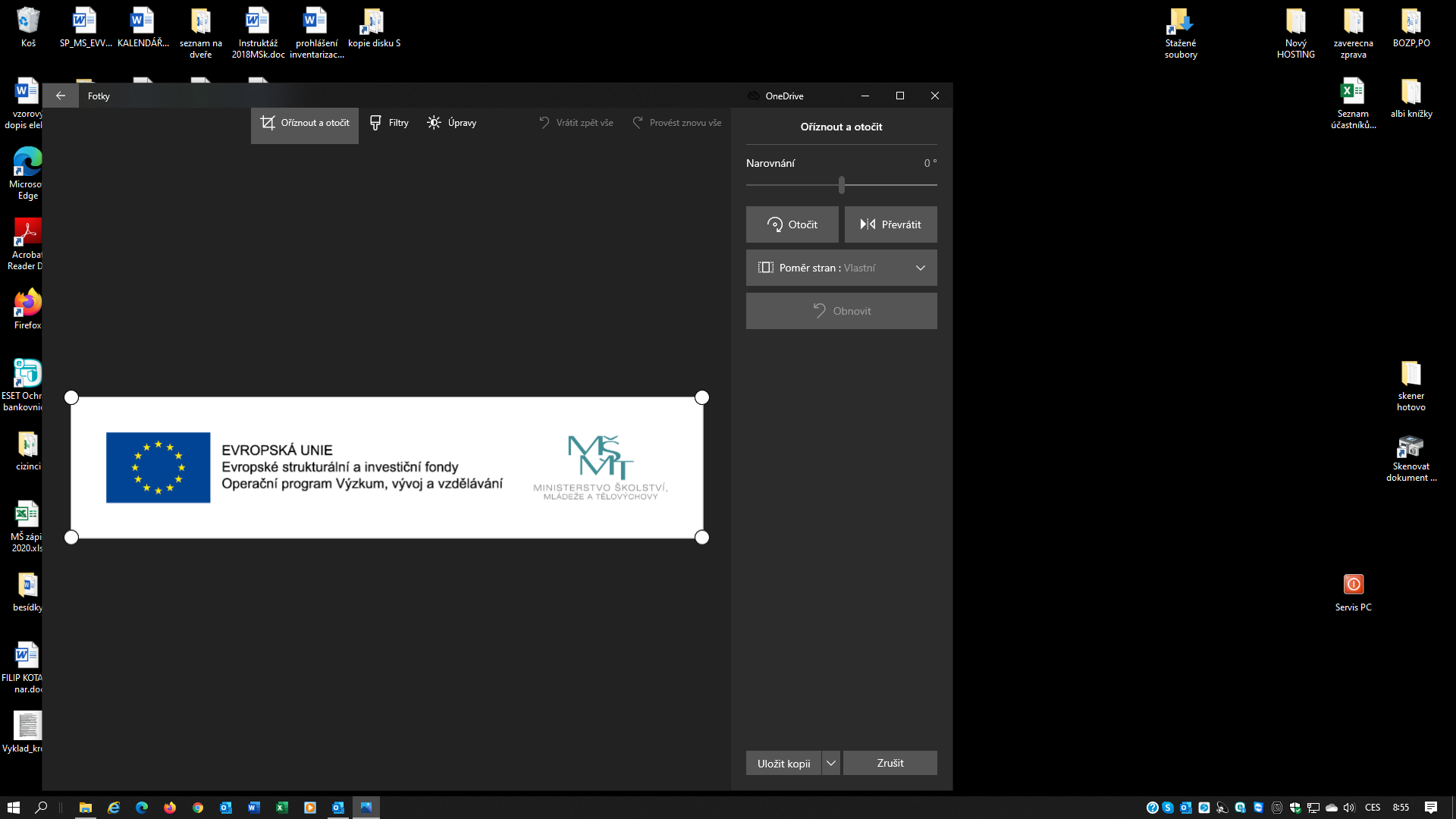 